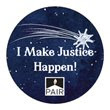 Team Captains 2016Ani E. Ajemian, Goulston & Storrs, PCSam Bauer, Foley Hoag LLPChristopher Bergan, Robinson & Cole LLPNathaniel P. Bruhn, Morgan, Lewis & Bockius LLPJacquelyn Burke, Mintz, Levin, Cohn, Ferris, Glovsky and Popeo, PCKarla Chafee, Robinson & Cole LLPJosiah Curtis, Fragomen Worldwide LLPRachel Eisenhaure, White and Williams LLPImmanuel Foster, Skadden Arps, Slate, Meagher & Flom LLPVictoria Fuller, White and Williams LLPGenevie Gold, Goodwin Procter LLPBo Han, WilmerHale LLPShamus Hyland, K&L Gates LLPJoseph Jolly, Foley & Lardner LLPWill Kinder, WilmerHale LLPEric Lee, K&L Gates LLPMatt Lowe, K&L Gates LLPShweta Mahajan, Ropes & Gray LLPJacquelyn Mantica, Choate Hall & Stewart LLPAmanda McGee, Morgan, Lewis & Bockius LLPVicki Morte, Fragomen Worldwide LLPRonaldo Rauseo-Ricupero, Nixon Peabody LLPRuben Rodrigues, Foley & Lardner LLP